TRI-COUNTY TECHNICAL COLLEGE & ANDERSON UNVERSITY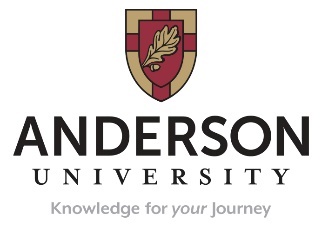 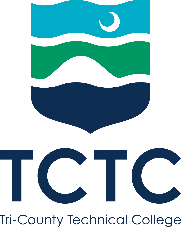 TRANSFER CREDIT AGREEMENT WORKSHEET 2023-24 Nursing (A.D.N.) Applied Associate of Science		and Bachelor of Science in Nursing (RN-BSN FLEX)Post-Traditional TRI-COUNTY TECHNICAL COLLEGE & ANDERSON UNVERSITYTRANSFER CREDIT AGREEMENT WORKSHEET 2023-24 Nursing (A.D.N.) Applied Associate of Science		and Bachelor of Science in Nursing (RN-BSN FLEX) Post Traditional Advising Notes:1AU will take both of these classes – NUR 232 as a Nursing Transfer Elective OR NUR 274 as a General Elective-TCTC students can only take one of these two classes in the A.D.N. program 2These 3 courses (AU 110, CHR 105, CHR 305) must be taken online at AU, and cannot be taken at TCTC. General Advising Notes:*ENG 102 is not required for AU’s Post-Traditional BSN; SPC 205 satisfies the additional communication requirement. TCTC Degree Requirements & AU General Education Requirement – 68 HoursTCTC Degree Requirements & AU General Education Requirement – 68 HoursTCTC Degree Requirements & AU General Education Requirement – 68 HoursTCTC Degree Requirements & AU General Education Requirement – 68 HoursTCTC Degree Requirements & AU General Education Requirement – 68 HoursTCTC Degree Requirements & AU General Education Requirement – 68 HoursCourse NumberTCTC Course TitleCredit HoursCourse NumberAU Course TitleCredit HoursBIO 101Biological Science I4BIO 140/141Introduction to Cell Biology/Introduction to Cell Biology Lab4ENG 101English Composition I3ENG 101English Composition I3MAT 120Probability & Statistics3MAT 108Finite Probability & Statistics3ART 101 ORMUS 105Art History & AppreciationORMusic Appreciation3ART 110ORMUH 110Art Appreciation ORMusic Appreciation3BIO 210Anatomy & Physiology I4BIO 201Human Anatomy & Physiology I4NUR 106Pharmacologic Basics2NUR ELECNursing Elective2NUR 120Basic Nursing Concepts7NUR ELECNursing Elective7PSY 201General Psychology3PSY 101Introduction to Psychology3BIO 211Anatomy & Physiology II4BIO 202Human Anatomy & Physiology II4NUR 121Intermediate Nursing Concepts8NUR ELECNursing Elective8NUR 162Psychiatric & Mental Health Nursing3GEN ELECGeneral Elective3BIO 225Microbiology4BIO 215Fundamentals of Biology4NUR 229Nursing Care Management IV6NUR ELECNursing Elective6SPC 205Public Speaking3COM 110Public Speaking3NUR 232ORNUR 274Gerontological Nursing ORIssues in Nursing Practice3NUR ELECNursing Elective3NUR 221Advanced Nursing Concepts5NUR ELECNursing Elective5NUR 230Physical Assessment3NUR ELECNursing Elective3A.A.S. Graduation Credits RequiredA.A.S. Graduation Credits Required68Transfer Credits AcceptedTransfer Credits Accepted68Course NumberTCTC Course TitleCredit HoursCourse NumberAU Course TitleCredit HoursAU 1102Post-Traditional Academic Success21CHR 1052Introduction to the Bible23CHR 3052 ORPHI 2102Christian Worldview and Contemporary Applications2 OR Philosophical Foundations & Moral Reasoning23CHE 107Essentials of General, Organic, and Biochemistry3PSY 205Human Growth & Development3HUM INQHumanities & Cultural Inquiry 3NUR 315Pathophysiology for Practicing Nurses3NUR 316Pharmacology for Practicing Nurses3NUR 353Health Assessment for Practicing Nurses3NUR 356Nursing Research in Practice3NUR 365Professional Role Transition3NUR 424Community Health for Practicing Nurses3NUR 452Issues in Professional Nursing Practices3NUR 454Leadership and Management for Practicing Nurses3NUR 485Project Development1NUR 490Senior Project3CORE ELECCore Elective3GEN ELECGeneral Elective6Total Additional Hours Taken at AUTotal Additional Hours Taken at AUTotal Additional Hours Taken at AUTotal Additional Hours Taken at AUTotal Additional Hours Taken at AU53Total Degree HoursTotal Degree HoursTotal Degree HoursTotal Degree HoursTotal Degree Hours121